St. Leo the Great Parish - Brooklin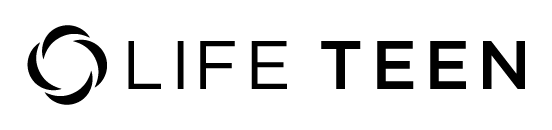 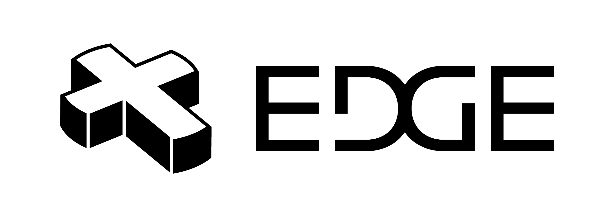 Mother’s First Name ___________________________ Last Name ____________________________________Father’s First Name ____________________________ Last Name ____________________________________Legal Guardian’s First Name ___________________________ Last Name ______________________________Address _____________________________________ City______________________ Postal Code __________Home phone _____________________ Mother’s Cell _____________________ Father’s Cell _______________________Mother’s Work ____________________ Father’s Work _____________________Mother’s email ____________________ Father’s email _____________________MEDIA ACCEPTI hereby grant permission for my child to be photographed and/or videotaped during LIFETEEN/EDGEActivities and events. I understand that my child may decline to be photographed and/or videotaped atAnytime. I further grant permission for the resulting photographs and/or videotaped footage to be editedIf necessary and then used on our youth ministry database software and/or used or the purpose of promotingLIFETEEN/EDGE and/or youth programs at St. Leo the Great Parish.Name (PLEASE PRINT) _________________________________________________________________________(Signature) ___________________________________________ (Date) _________________________________MEDIA DECLINEI hereby decline to grant permission for my child to be photographed and/or videotaped during LIFETEEN/EDGEActivities and events. I have instructed my child to decline to be photographed and/or videotaped at all times.I have further instructed my child to notify their LIFETEEN/EDGE Youth Director and or Core Team Leader/Memberthat he/she may not be photographed and or videotaped under any circumstances.Name (PLEASE PRINT) _________________________________________________________________________(Signature) ___________________________________________ (Date) _________________________________If your child will be participating in trips, conferences or off-site activities with any of our youth ministry team it ishighly recommended that this section is completed. Please provide information for an alternate emergencycontact in case either parent cannot be reached.Family Doctor _________________________________ Phone # _________________________________________Emergency Contact Name/Relationship _____________________________________________________________Emergency Contact Home phone# _______________________________ Cell # ______________________________Does your child have any special needs due to a learning disability, physical disability, reading difficulty, hearing Impairment or emotial concerns? (If so please describe)______________________________________________________________________________________________________________________________________________________________________________________________We will attempt to be as accessible as possible. I you experience any challenges or have concerns please let us know.Please list any known allergies, health problems or current medications:______________________________________________________________________________________________________________________________________________________________________________________________I/We understand that reasonable precaution will be taken to safeguard the health and safety of the participantand that the designated emergency contact person will be notified as soon as possible in case of emergency. In the event of any sickness or accident person(s) will not hold St Leo the Great Parish, the Archdiocese of Toronto or any volunteer, chaperone or driver responsible. I/We authorize and consent that emergency treatment be renderedunder the general or specific supervision and on the advice of any physician, dentist or surgeon; licensed to practice in the Province of Ontario or any other Province. The undersigned understand(s) every effort will be made to notify the emergency contact in the event that treatment is necessary.By signing, I/we acknowledge that the information provided on the registration form is accurate and that I am granting my son/daughter permission to participate in St. Leo the Great Parish’s LIFETEEN/EDGE nights at 130 Watford St, Brooklin ON L1M 1H2 LIFETEEN. *PLEASE NOTE THERE IS AN ANNUAL REGISTRATION FEE: $40.00 per child*PLEASE CIRCLE WHICH PROGRAM YOUR SON OR DAUGHTER WILL BE REGISTERED IN:LIFETEEN 	Saturday Evening’s 5:45 -7:30pm 	or 	EDGE 	Thursday Evening’s 6:30 - 7:45pmName (PLEASE PRINT) _________________________________________________________________________(Signature) ___________________________________________ (Date) ________________________________